Centre page for resultsCentre page for results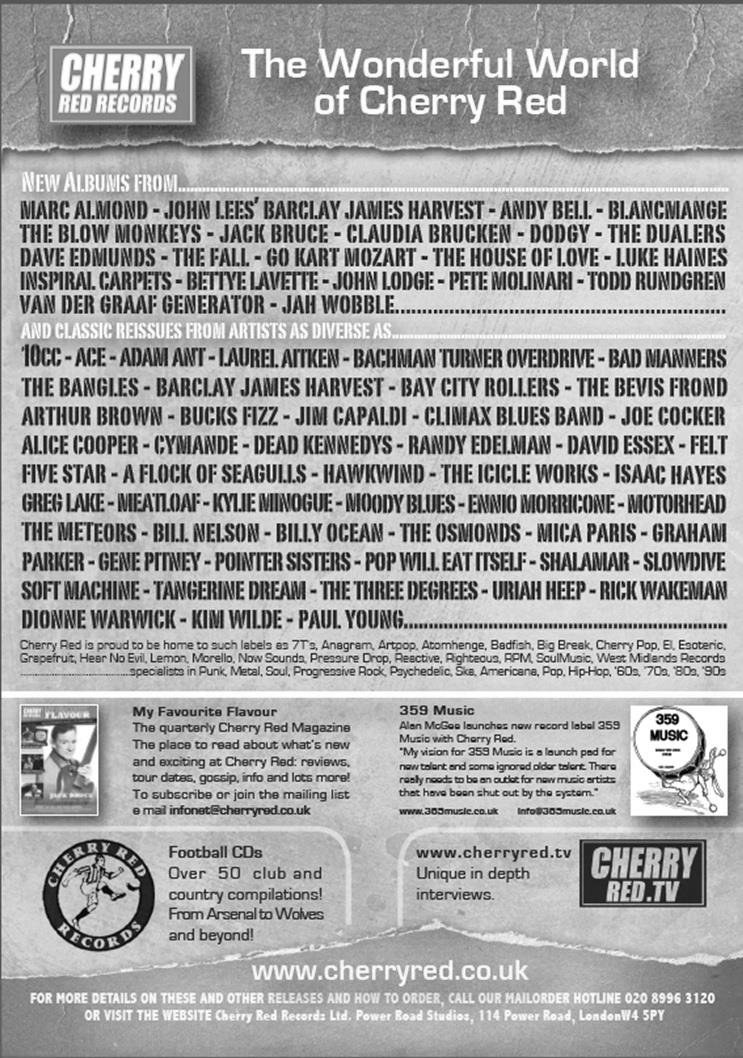 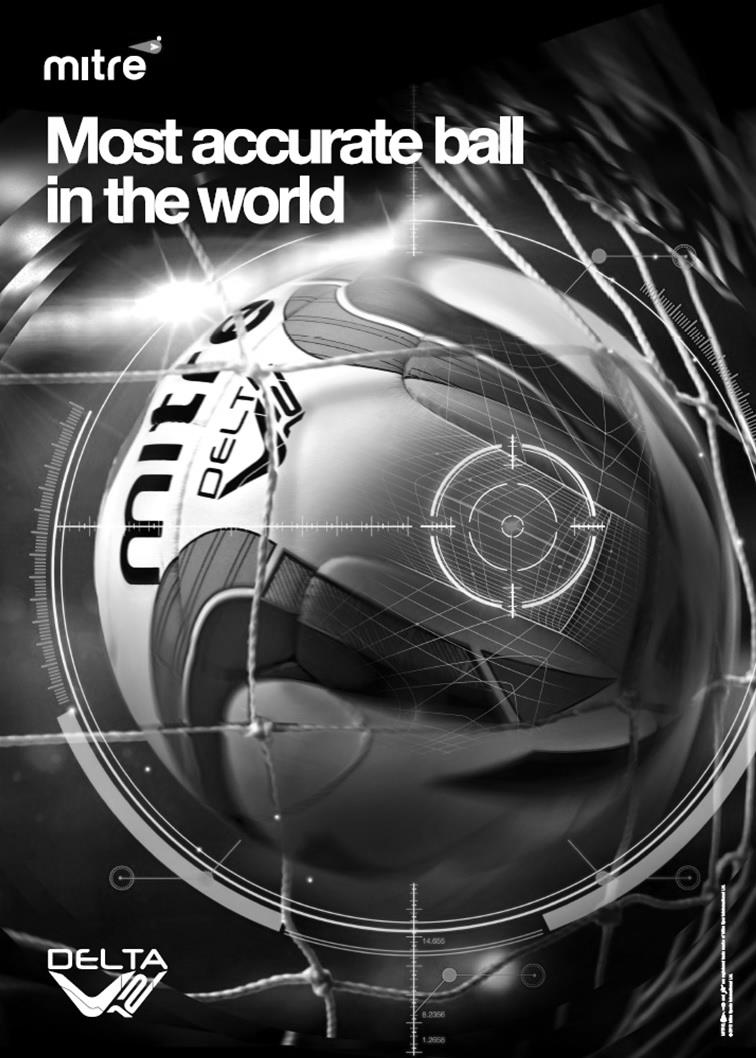 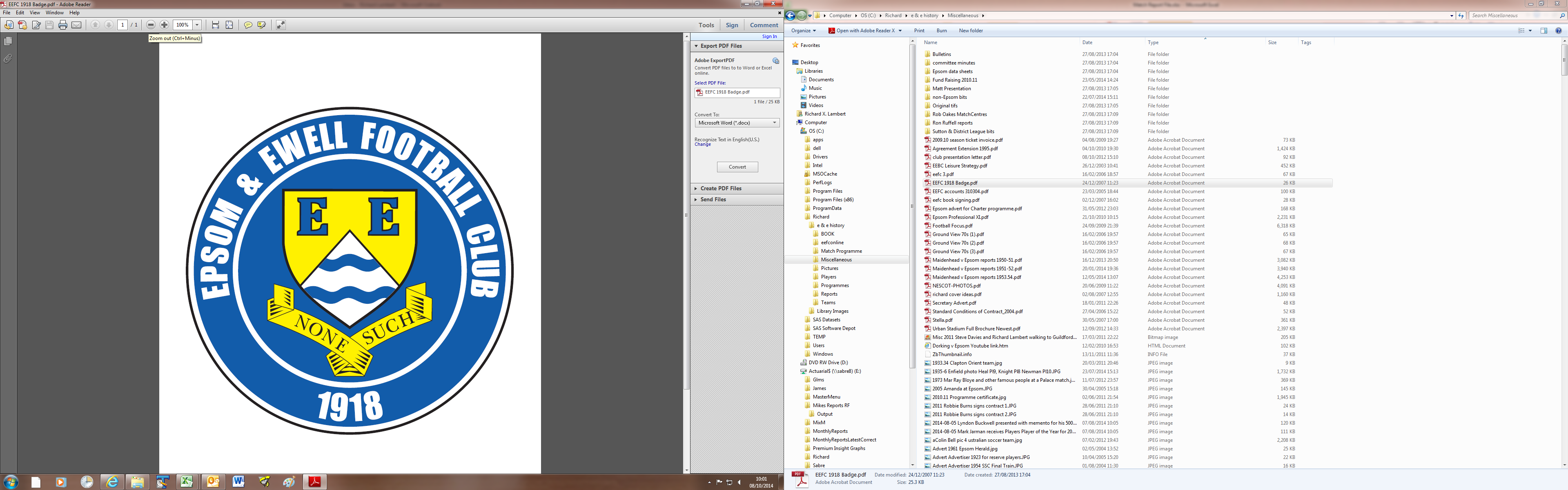  Epsom & Ewell F.C.vCamberley TownSaturday, 7th February 2015For our League match this afternoon we welcome the players and officials of our old friends from Camberley Town along with today's match officials and of course our own regular supporters.Our opponents need no introduction as we meet for the 85th time today and of course compete against each other regularly. It was only two months ago that they were here for a Surrey Senior Cup tie and we will meet at High Road for a third time in a League Cup Quarter Final contest in just seventeen days!Our regular meetings are in danger though, as the Krooners lead the table and are in pole position for a League and Cup double this term. Our boys have the chance to dent their hopes in the former and deny them in the latter, so we should see some competitive and entertaining football as a result. It doesn’t always work like that though, and it must be said that our two meetings so far, both of which resulted in 1-0 victories for the home side, were not particularly exciting to watch. In fact Camberley have been picking up a bit of unfair press on this matter, with criticism of what is classed as their “direct” style. Personally, I belong to the school that says “if it works, do it” and leave it to the opponents to find a way to stop it!We are today playing our first match for eighteen days as a result of a very rare home postponement last Saturday against Westfield. The pitch here is like a sponge when it is wet, but it does get rather cold at times, and the snow covering just wouldn’t melt away in time. It wasn’t all bad though as we actually went up a place in the table following Colliers Wood’s 4-1 defeat at Ashford Town! Next Saturday we make the short journey to Raynes Park Vale, while seven days later Hartley Wintney visit us back here. We are still looking for match and player sponsors, while the Salts Super Six Predictor jackpot is now up to £195 just for getting six results right. We had ten people who got five out of the six correct last time, while no tickets were sold last weekend. The big prize remains elusive for now but for how much longer…. Thanks for watching today. Glyn, the lads and our officials value your support.Rich                              For our League match this afternoon we welcome the players and officials of our old friends from Camberley Town along with today's match officials and of course our own regular supporters.Our opponents need no introduction as we meet for the 85th time today and of course compete against each other regularly. It was only two months ago that they were here for a Surrey Senior Cup tie and we will meet at High Road for a third time in a League Cup Quarter Final contest in just seventeen days!Our regular meetings are in danger though, as the Krooners lead the table and are in pole position for a League and Cup double this term. Our boys have the chance to dent their hopes in the former and deny them in the latter, so we should see some competitive and entertaining football as a result. It doesn’t always work like that though, and it must be said that our two meetings so far, both of which resulted in 1-0 victories for the home side, were not particularly exciting to watch. In fact Camberley have been picking up a bit of unfair press on this matter, with criticism of what is classed as their “direct” style. Personally, I belong to the school that says “if it works, do it” and leave it to the opponents to find a way to stop it!We are today playing our first match for eighteen days as a result of a very rare home postponement last Saturday against Westfield. The pitch here is like a sponge when it is wet, but it does get rather cold at times, and the snow covering just wouldn’t melt away in time. It wasn’t all bad though as we actually went up a place in the table following Colliers Wood’s 4-1 defeat at Ashford Town! Next Saturday we make the short journey to Raynes Park Vale, while seven days later Hartley Wintney visit us back here. We are still looking for match and player sponsors, while the Salts Super Six Predictor jackpot is now up to £195 just for getting six results right. We had ten people who got five out of the six correct last time, while no tickets were sold last weekend. The big prize remains elusive for now but for how much longer…. Thanks for watching today. Glyn, the lads and our officials value your support.Rich                              Cover photo this week by Gemma JarmanMatt Robinson celebrates his long range strike which put us ahead at Molesey in the Surrey Senior Cup eleven days ago Cover photo this week by Gemma JarmanMatt Robinson celebrates his long range strike which put us ahead at Molesey in the Surrey Senior Cup eleven days ago Cherry Red Records 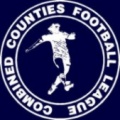 Combined Counties LeaguePremier Division Table 2014/15Cherry Red Records Combined Counties LeaguePremier Division Table 2014/15Cherry Red Records Combined Counties LeaguePremier Division Table 2014/15Cherry Red Records Combined Counties LeaguePremier Division Table 2014/15Cherry Red Records Combined Counties LeaguePremier Division Table 2014/15Cherry Red Records Combined Counties LeaguePremier Division Table 2014/15Cherry Red Records Combined Counties LeaguePremier Division Table 2014/15Cherry Red Records Combined Counties LeaguePremier Division Table 2014/15Cherry Red Records Combined Counties LeaguePremier Division Table 2014/15Cherry Red Records Combined Counties LeaguePremier Division Table 2014/15Cherry Red Records Combined Counties LeaguePremier Division Table 2014/15inc Wednesday 4th February 2015PWDLFAPtsGDHA Camberley Town251933611760+447/20-1 Cove271854644259+227/30-1 Molesey231805682054+481-328/2 Windsor271737663554+310-511/4 Ashford Town (Mx)271827643356+312-43-1 Spelthorne Sports251528563947+174-33-0 Hartley Wintney261349364143-521/21-2 Badshot Lea2612410564540+1121/32-4 Farnham Town2510510555935-42-42-0 Mole Valley SCR2610511496035-111-05-2 Epsom & Ewell2510213464732-1-- Colliers Wood United2610214464832-24/42-3 Bedfont Sports249312334530-120-12-0 Chertsey Town269314405530-151-214/3 Raynes Park Vale247512334426-110-114/2 Knaphill247512305626-2618/44-1 Westfield246513354823-1324/30-4 Horley Town266515477023-232-26/4 Frimley Green275418447619-320-025/4 Hanworth Villa244515315117-203/35-2 Guildford City235216386717-294-128/3Lucky Day? – 7th FebruaryPlayed 14 - Won 5 Drawn 4 Lost 5 - F 19 A 31 - PPG 1.36 - AverageClub record against Camberley TownPlayed 84 - Won 38 Drawn 20 Lost 25 Abandoned 1F 151 A 111 - PPG 1.61 - Above AverageLast visitTuesday 2nd December 2014 - Won 1-0 - Surrey Senior CupAnthony PanayiGood afternoon!Today we welcome Camberley Town to Hgh Road in what should be another good game.After the disappointment last week of getting knocked out of the Surrey Senior Cup we are looking forward to getting back to winning ways!Over the next few weeks we will have a few players back from suspensions and injuries something which has cost us this season.On that note all the boys want to say a big well done to 'trig' a.k.a. George Murphy for continuing to play through a double hernia! George will be missed in the team for the time he will be out for! We wish him a speedy recovery!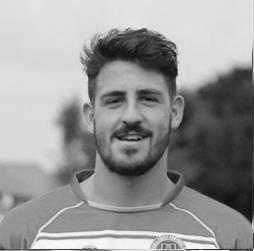 Thank you for your continued support!COME ON YOU SALTS!AntResults and FixturesResults and FixturesResults and FixturesF.A. Vase Fourth Round – Saturday 17th JanuaryF.A. Vase Fourth Round – Saturday 17th JanuaryF.A. Vase Fourth Round – Saturday 17th JanuaryAscot United4-2+Colliers Wood UnitedCombined Counties League – Saturday 17th JanuaryCombined Counties League – Saturday 17th JanuaryCombined Counties League – Saturday 17th JanuaryAshford Town (Mx)1-2WestfieldCove1-3Badshot LeaEpsom & Ewell2-4Farnham TownHorley Town1-2WindsorMole Valley SCR0-4Chertsey TownRaynes Park Vale1-1Hartley WintneySpelthorne Sports2-0KnaphillSurrey Senior Cup Third Round – Tuesday 20th JanuarySurrey Senior Cup Third Round – Tuesday 20th JanuarySurrey Senior Cup Third Round – Tuesday 20th JanuaryMolesey3-1Epsom & EwellCombined Counties League – Saturday 24th JanuaryCombined Counties League – Saturday 24th JanuaryCombined Counties League – Saturday 24th JanuaryBadshot Lea3-0Ashford Town (Mx)Camberley Town3-1Bedfont SportsChertsey Town0-3Spelthorne SportsHanworth Villa2-2KnaphillHartley Wintney3-1Frimley GreenHorley Town2-2CoveRaynes Park Vale2-3Mole Valley SCRWindsor2-4Farnham TownResults and FixturesResults and FixturesResults and FixturesSurrey Senior Cup Third Round – Tuesday 27th JanuarySurrey Senior Cup Third Round – Tuesday 27th JanuarySurrey Senior Cup Third Round – Tuesday 27th JanuaryRedhill0-2WestfieldCombined Counties League Cup Third Round – Tuesday 27th JanuaryCombined Counties League Cup Third Round – Tuesday 27th JanuaryCombined Counties League Cup Third Round – Tuesday 27th JanuaryFarnham Town2-0Mole Valley SCRWorcester Park6-1Banstead AthleticGame played at Colliers Wood UnitedGame played at Colliers Wood UnitedGame played at Colliers Wood UnitedCombined Counties League – Tuesday 27th JanuaryCombined Counties League – Tuesday 27th JanuaryCombined Counties League – Tuesday 27th JanuaryCove3-0Frimley GreenMolesey3-1WindsorCombined Counties League – Wednesday 28th JanuaryCombined Counties League – Wednesday 28th JanuaryCombined Counties League – Wednesday 28th JanuaryColliers Wood United0-1Camberley TownCombined Counties League – Saturday 31st JanuaryCombined Counties League – Saturday 31st JanuaryCombined Counties League – Saturday 31st JanuaryAshford Town (Mx)4-1Colliers Wood UnitedFrimley Green2-3Hanworth VillaCombined Counties League – Tuesday 3rd FebruaryCombined Counties League – Tuesday 3rd FebruaryCombined Counties League – Tuesday 3rd FebruarySpelthorne Sports4-0Horley TownCombined Counties League – Saturday 7th FebruaryCombined Counties League – Saturday 7th FebruaryCombined Counties League – Saturday 7th FebruaryAshford Town (Mx)VHartley WintneyBadshot LeaVSpelthorne SportsChertsey TownVBedfont SportsColliers Wood UnitedVKnaphillCoveVMole Valley SCREpsom & EwellVCamberley TownFarnham TownVMoleseyGuildford CityVHorley TownRaynes Park ValeVHanworth VillaWindsorVWestfieldCombined Counties League Cup Third Round – Tuesday 10th FebruaryCombined Counties League Cup Third Round – Tuesday 10th FebruaryCombined Counties League Cup Third Round – Tuesday 10th FebruaryWestfieldVCoveCombined Counties League – Tuesday 10th  FebruaryCombined Counties League – Tuesday 10th  FebruaryCombined Counties League – Tuesday 10th  FebruaryChertsey TownVColliers Wood UnitedFarnham TownVRaynes Park ValeCombined Counties League – Wednesday 11th FebruaryCombined Counties League – Wednesday 11th FebruaryCombined Counties League – Wednesday 11th FebruaryGuildford CityVKnaphillCombined Counties League – Saturday 14th FebruaryCombined Counties League – Saturday 14th FebruaryCombined Counties League – Saturday 14th FebruaryBadshot LeaVGuildford CityResults and FixturesResults and FixturesResults and FixturesCombined Counties League – Saturday 14th FebruaryCombined Counties League – Saturday 14th FebruaryCombined Counties League – Saturday 14th FebruaryCamberley TownVWindsorCoveVChertsey TownHanworth VillaVColliers Wood UnitedHartley WintneyVBedfont SportsKnaphillVFrimley GreenMoleseyVAshford Town (Mx)Raynes Park ValeVEpsom & EwellSpelthorne SportsVFarnham TownWestfieldVHorley TownSurrey Senior Cup Q-F – Tuesday 17th FebruarySurrey Senior Cup Q-F – Tuesday 17th FebruarySurrey Senior Cup Q-F – Tuesday 17th FebruaryAshford Town (Mx)VWestfieldCombined Counties League – Tuesday 17th FebruaryCombined Counties League – Tuesday 17th FebruaryCombined Counties League – Tuesday 17th FebruaryBedfont SportsVMole Valley SCRKnaphillVSpelthorne SportsCombined Counties League – Wednesday 18th FebruaryCombined Counties League – Wednesday 18th FebruaryCombined Counties League – Wednesday 18th FebruaryGuildford CityVMoleseyCombined Counties League – Saturday 21st FebruaryCombined Counties League – Saturday 21st FebruaryCombined Counties League – Saturday 21st FebruaryBedfont SportsVCoveChertsey TownVHanworth VillaColliers Wood UnitedVMoleseyEpsom & EwellVHartley WintneyFrimley GreenVCamberley TownHorley TownVBadshot LeaMole Valley SCRVAshford Town (Mx)Guildford CityVFarnham TownSpelthorne SportsVRaynes Park ValeWindsorVKnaphillCombined Counties League Cup Q-F – Tuesday 24th FebruaryCombined Counties League Cup Q-F – Tuesday 24th FebruaryCombined Counties League Cup Q-F – Tuesday 24th FebruaryEpsom & EwellVCamberley TownCombined Counties League – Tuesday 24th FebruaryCombined Counties League – Tuesday 24th FebruaryCombined Counties League – Tuesday 24th FebruaryFarnham TownVAshford Town (Mx)Hartley WintneyVGuildford CityRaynes Park ValeVMoleseyCombined Counties League Cup Q-F – Wednesday 25th FebruaryCombined Counties League Cup Q-F – Wednesday 25th FebruaryCombined Counties League Cup Q-F – Wednesday 25th FebruaryColliers Wood UnitedVBadshot LeaFrom behind the goalEpsom & Ewell 2-4 Farnham TownCombined Counties League - Saturday 17th January 2015Consistency proving elusive for Salts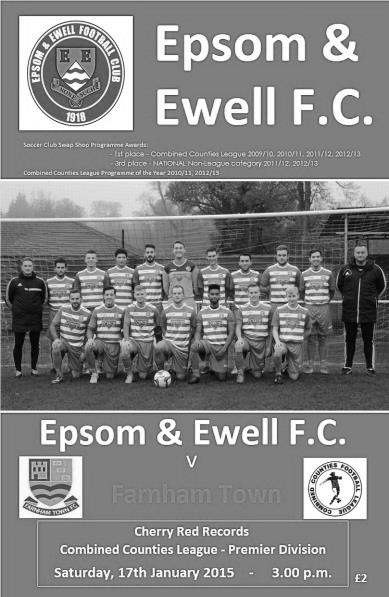 Saturday's home defeat to in-form Farnham Town ensures that our last six matches have finished; win, loss, win, loss, win, loss! Extended further, after 22 games under Glyn Mandeville we have won eleven and lost eleven with an even goal difference!At least the line-up was consistent as we named an unchanged side, following our fine win at Ashford Town and hopefully could take any momentum from that game into this latest match. Unfortunately Farnham hadn't read the script and produced a fine performance of their own, full of attacking pace and threat, the like of which we hadn't come up against since visiting Lingfield in November.The opening exchanges were even and we could have gone ahead in the seventh minute when Daryl Cooper-Smith sent a pinpoint pass from twenty yards into the path of Savva "Agi" Panayiotou. As he advanced on goal he chose to shoot from just inside the box and went high instead of low but keeper Danny Leeds was able to deflect the shot just over the bar. From the corner the ball dropped to George Murphy who timed his shot perfectly, but unfortunately for him and the crowd, his strike fizzed a matter of inches wide of the top corner.Next in action was Michael Eacott who had to be alert to block an effort from down the left wing but he had no chance in the 15th minute when a low right wing cross was headed in at the near post by John Lancashire. This was a disappointing start but it was almost instantly forgotten by the majority of the crowd as Cooper-Smith advanced on goal and from at least 25 yards struck a low shot that visibly swerved away from the keeper and into the bottom corner of the net. As at Ashford seven days previously we had dealt with conceding in the very best way, with a lightning quick response of our own.Could we take advantage of the equaliser? Ultimately no. The visitors upped their game and started to attack us, mostly down the right flank where Steve Rowe was getting two players on him for virtually the remainder of the half and we didn't seem able to help him out. We had a warning after 32 minutes when a ball in from that area was met beyond the far post by a powerful strike that flew off our post and went out for a throw on!The warnings weren't heeded though and from yet another attack down our left flank the ball was held up and laid back for Mark Corbett to knock the ball into the far corner. We were up against it at this point as the visitors began to take full control. Another shot was deflected over the bar for a corner while another shot just moments later was blocked out for a corner by Anthony Panayi. However, on the counter attack in the 41st minute, a break down the left was laid back to Alex McKay who controlled the ball on the edge of the area and smashed the ball into the bottom corner with the keeper seeing the ball late.Another scare came right on half time when a Farnham striker got through just ahead of Murphy and bore down on goal but Eacott did well to make an intervention with his leg, and although the striker was first to the loose ball and shot goalwards, Murphy had positioned himself on the line to make a right footed clearance.You could argue that being level at half time was fortunate and bearing in mind that we actually trailed at half time on Farnham's two previous visits it was almost a bonus. We started the second half in a positive fashion but didn't really create too much and that would come back to haunt us later in the match. Cooper-Smith prodded the ball inches wide of the far post and an Alex McGregor free kick was curled just beyond the Farnham far post with the keeper beaten but after 68 minutes the visitors got away again on the right and a good overlapping run by the full back resulted in a low near post cross and although we were alert to block the incoming shot from Lancashire, the ball fell kindly for him to knock it into the net from close range.The returning Robbie Burns made an entrance along with Ali Dewar as we replaced Matt Robinson and the injured Kyle Hough who had been having rough days, but after78 minutes Eacott was in action once again, denying the left winger and a minute later they had their fourth goal as Elliott Cardona was able to benefit from yet another low right wing cross to the near post.Matt Farrell entered the fray for Murphy and Panayiotou had a shot deflected wide for a corner but in truth we didn't create as much as the visitors who were fully deserving of the three points over the ninety minutes and left the Salts looking for that elusive consistency which threatens to leave us right in the middle of the tableTeam: Michael Eacott, James Taylor, Steve Rowe, Anthony Panayi ©, George Murphy, Savva Panayiotou, Alex McGregor, Alex McKay, Kyle Hough, Daryl Cooper-Smith, Matt RobinsonSubs: Ali Dewar for Robinson (74), Robbie Burns for Hough (74), Matt Farrell for Murphy (79)From behind the goalMolesey 3-1 Epsom & Ewell Surrey Senior Cup Third Round - Tuesday 20th January 2015Moles wear Salts down in chilly cup tie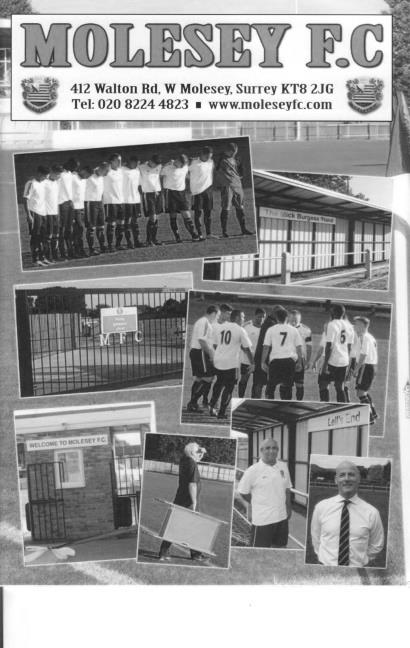 Molesey deservedly won this rearranged Surrey Senior Cup tie at a very cold Walton Road. However, with six minutes of normal time remaining the score was level and the tie could have gone either way.We were able to include Matt Ferdinando in the line-up following the completion of his three match suspension although up front Kyle Hough was unable to get to the ground in time and this forced Glyn Mandeville into a change of plan up front, with Daryl Cooper-Smith leading the line and Alex McGregor playing behind him in a free role. Ferdinando and Matt Robinson took the wide berths in a 4-4-2 which looked quite threatening. All we had to do now was to get hold of the ball, which proved quite difficult to start with. In fact Captain Anthony Panayi had to block a goalbound shot from close range in the first minute or we'd have got off to a horrible start. Another saving challenge on the left hand side of the defence restricted the home side to a corner as they came out with all guns blazing, probably frustrated at their late postponement on Saturday. However, we began to weather the storm and got forward ourselves from time to time. James Taylor, making his 50th appearance produced a couple of crosses on a full back overlap as he linked well with Ferdinando and the prompting McGregor. However a few minutes later we were fortunate that a misplaced pass from a Molesey striker ran through to Michael Eacott instead of finding his well-placed team mate.In the 27th minute we took the lead. Good work out on the right enabled the Molesey defence to get dragged over and the ball came to Robinson, who cut outside a covering defender and from the edge of the box unleashed a powerful shot that flew into the net off the far post. You could hear that there was a slight deflection on the shot but it was only a faint one and we were ahead. Unfortunately we were pushed back almost immediately, conceding a couple of corners, and from the second of these, Tom Windsor scored with a close range header while our players were claiming a foul on Eacott. The home side were getting the benefit of the decisions at this stage with acouple of cynical fouls to stop Ferdinando runs going unpunished, while Cooper-Smith picked up the only yellow card of the opening forty five minutes for a challenge that appeared slightly late but happened right under the noses of the Molesey bench with predictable consequences.Robinson tried his luck with a couple more long range efforts, although one was saved and one was wide, while McGregor curled a free kick over the bar, but on balance the home side shaded the first half which ended with the referee talking to Lewington the Molesey captain about the number of fouls they were conceding.We had to make an early change in the second half with Steve Rowe limping off and being replaced by Ali Dewar. Versatile Dewar may be, but I think this was his first attempt for us at left back, which was also ironic as we had three to choose from in that position not so long ago. The home side appeared unlucky to get pulled up on an offside call while Robinson was again unfortunate to see his well struck shot just go beyond the far post after some good work by our midfield. This was quite a good time for us, although we created little of real threat, but the game was more even for a while. As we entered the last twenty minutes the game became one of attack and counter attack. The home side pushed forward and Eacott did well to block a shot at the far post, but they were vulnerable to the break, and from one of these McGregor put Cooper-Smith through, but as he beat his man he was brought down by the Molesey number 2, and only the presence of a nearby covering defender ensured that the card was just a yellow one. McGregor then put a shot wide after Robinson's free kick was blocked to him.Hough came on for the tiring Ferdinando but within a minute the home side had struck the killer blow, spreading the ball out wide to Windsor who scored his second of the night with a low drive into Eacott's far corner, and a third goal followed three minutes into injury time when we failed to control the ball in defence and it was fed back and then knocked past Eacott by James McShane before we could recover. Overall we have had two matches against Molesey now and both have seen us fall just a little short. They are a decent side that will almost certainly be right there at the end of the season. As for us, we get another chance at them in late February but now have eleven days off before hosting Westfield on 31st January.Team: Michael Eacott, James Taylor, Steve Rowe, Anthony Panayi ©, George Murphy, Savva Panayiotou, Matt Ferdinando, Matt Farrell, Daryl Cooper-Smith, Alex McGregor, Matt RobinsonSubs: Ali Dewar for Rowe (50), Kyle Hough for Ferdinando (83)Club Records   -   7th FebruaryClub Records   -   7th FebruaryClub Records   -   7th FebruaryClub Records   -   7th FebruaryClub Records   -   7th FebruaryClub Records   -   7th FebruaryClub Records   -   7th FebruaryDateDayCompetitionOpponentsScorers07/02/25SatSurrey Senior LeagueHWalton2-2S.Bristow, J.Parr07/02/31SatLondon LeagueHCarshalton Athletic7-1G.Prestoe (3), H.Pattimore (3), G.Mackesy07/02/48SatLondon LeagueAChelmsford City Reserves0-1407/02/53SatCorinthian LeagueHMaidstone United4-2R.Walker (2), B.Brumwell, R.Ruffell07/02/59SatCorinthian LeagueADagenham0-407/02/70SatAthenian League 2AEastbourne0-007/02/76SatAthenian League 2AWindsor & Eton0-007/02/81SatIsthmian League 1HWare0-107/02/84TueIsthmian League 1AHampton0-007/02/87SatSurrey Senior Cup 1AMet Police2-1R.Purvis, T.Tuite07/02/89TueSurrey Senior Cup QFHWhyteleafe1-0C.Hadingham07/02/98SatIsthmian League 3AHemel Hempstead Town0-107/02/04SatIsthmian League 1sHWalton & Hersham0-307/02/13ThurCombined Counties Premier DivisionAChessington & Hook United3-2R.Burns (2), M.JarmanHistorical DecadesHistorical DecadesHistorical DecadesHistorical DecadesHistorical DecadesHistorical DecadesHistorical Decades  90 years ago – Epsom Town  90 years ago – Epsom Town  90 years ago – Epsom Town  90 years ago – Epsom Town  90 years ago – Epsom Town  90 years ago – Epsom Town  90 years ago – Epsom Town07/02/25SatSurrey Senior LeagueHWalton2-2S.Bristow, J.Parr  80 years ago – Epsom F.C.  80 years ago – Epsom F.C.  80 years ago – Epsom F.C.  80 years ago – Epsom F.C.  80 years ago – Epsom F.C.  80 years ago – Epsom F.C.  80 years ago – Epsom F.C.09/02/35SatLondon LeagueHTilbury10-0H.Pullen (3), T.Dunne (3), G.Collins (2), J.Jones, G.Mackesy  70 years ago – War time Epsom Town  70 years ago – War time Epsom Town  70 years ago – War time Epsom Town  70 years ago – War time Epsom Town  70 years ago – War time Epsom Town  70 years ago – War time Epsom Town  70 years ago – War time Epsom Town10/02/45SatSouth Eastern CombinationASutton United0-4  60 years ago – Epsom F.C.  60 years ago – Epsom F.C.  60 years ago – Epsom F.C.  60 years ago – Epsom F.C.  60 years ago – Epsom F.C.  60 years ago – Epsom F.C.  60 years ago – Epsom F.C.05/02/55SatCorinthian LeagueAWorthing1-3K.McKenzie  50 years ago – Epsom & Ewell  50 years ago – Epsom & Ewell  50 years ago – Epsom & Ewell  50 years ago – Epsom & Ewell  50 years ago – Epsom & Ewell  50 years ago – Epsom & Ewell  50 years ago – Epsom & Ewell06/02/65SatAthenian League 1ATilbury1-8C.O'Mahoney  40 years ago – Epsom & Ewell  40 years ago – Epsom & Ewell  40 years ago – Epsom & Ewell  40 years ago – Epsom & Ewell  40 years ago – Epsom & Ewell  40 years ago – Epsom & Ewell  40 years ago – Epsom & Ewell08/02/75SatF.A. Vase 5HHornchurch1-0P.Walker  30 years ago – Epsom & Ewell  30 years ago – Epsom & Ewell  30 years ago – Epsom & Ewell  30 years ago – Epsom & Ewell  30 years ago – Epsom & Ewell  30 years ago – Epsom & Ewell  30 years ago – Epsom & Ewell02/02/85SatIsthmian League Premier DivisionHBillericay Town1-0S.Hill  20 years ago – Epsom & Ewell  20 years ago – Epsom & Ewell  20 years ago – Epsom & Ewell  20 years ago – Epsom & Ewell  20 years ago – Epsom & Ewell  20 years ago – Epsom & Ewell  20 years ago – Epsom & Ewell04/02/95SatIsthmian League 3ASouthall1-2S.Smith    10 years ago – Epsom & Ewell  10 years ago – Epsom & Ewell  10 years ago – Epsom & Ewell  10 years ago – Epsom & Ewell  10 years ago – Epsom & Ewell  10 years ago – Epsom & Ewell  10 years ago – Epsom & Ewell05/02/05SatIsthmian League 2AChalfont St Peter1-1L.PurvisHistory Corner – 7th February84 years ago today George Prestoe scored his second hat trick in as many games as Carshalton Athletic were defeated heavily once again. We would eventually hit the Robins for seven on six separate occasions, and six on five others although they have had revenge since as we have not defeated them since 1955; a run of fifteen matches since that date.    80 years ago this week Epsom broke a club record run (at the time) of five straight defeats with a 10-0 mauling of Tilbury in a London League match at West Street. Admittedly, the defeats had all been against good sides, including Wimbledon and Nunhead, but the first team in the sequence had been Tilbury who had won 4-0 at their old pre-war ground of the Orient Field, effectively across the road from the ground we used to visit in the eighties and nineties. Jackie Pullen and Tommy Dunne both scored hat tricks as we scored eight times in the second half!70 years ago this week we were beaten 4-0 in a South Eastern Combination League match at Gander Green Lane, although it was close in the first half and we ended the game with ten men due to an injury, where our man was nearly blinded after heading the ball but getting caught by the lace. These were different times!67 years ago today we suffered our darkest day as we were smashed 14-0 at New Writtle Street by Chelmsford City Reserves. This became, and remains our club record defeat as we struggled from start to finish with Len Galley scoring seven times, something only ever achieved once previously in our history, also pre-war. We held out for ten minutes but at half time with the score 5-0 we lost a man who was carried off and we effectively finished with nine men. (see programme right)  40 years ago this week a header from Phil Walker was sufficient to see us past Athenian League Hornchurch in our Fifth Round F.A. Vase tie. The Quarter Final would be at home against Addlestone. 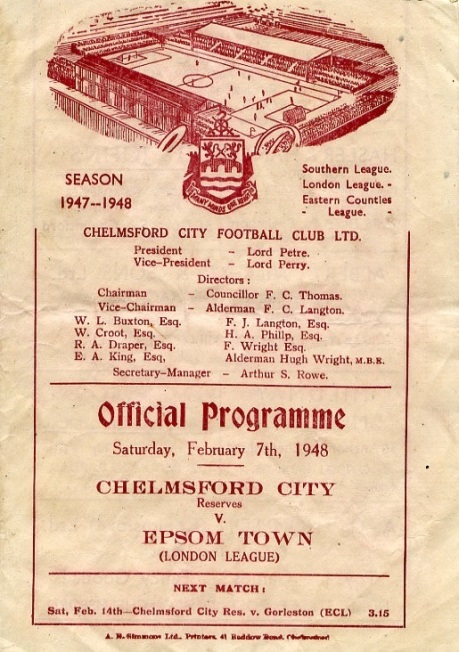 17 years ago today we were defeated 1-0 at Hemel Hempstead Town in a League match. This was the first away league game in which we had failed to score since August 1995; a run of 48 straight away League games. Has anyone else EVER bettered this record? I doubt it.2 years ago today we set another club record with our tenth straight League win on a Thursday night at Chessington & Hook United. It nearly went pear shaped as we led 3-0 with just four minutes remaining, but let two goals in and see an “equaliser” chalked off for offside. Scary! The record winning run would eventually reach 12.First Eleven Appearances  -  (max 33 inc Molesey)First Eleven Appearances  -  (max 33 inc Molesey)First Eleven Appearances  -  (max 33 inc Molesey)First Eleven Appearances  -  (max 33 inc Molesey)First Eleven Appearances  -  (max 33 inc Molesey)First Eleven Appearances  -  (max 33 inc Molesey)First Eleven Appearances  -  (max 33 inc Molesey)First Eleven Appearances  -  (max 33 inc Molesey)First Eleven Appearances  -  (max 33 inc Molesey)First Eleven Appearances  -  (max 33 inc Molesey)NameDebut2014/152014/152014/152014/15Career TotalsCareer TotalsCareer TotalsCareer TotalsNameDebutAppSubTotalGoalsAppSubTotalGoals BROWN Oshane*30/08/201420202020 BURNS Robbie14/08/2007011020215217121 COOPER-SMITH Daryl03/01/201540414041 CURRIE Sam04/08/201222409671032 DEAN Dan02/08/2014251260251260 DEWAR Ali29/10/20115611355359010 DOUGLIN Karl*03/08/201310114134414 DOWNS Carl*17/09/2011415094131072 EACOTT Michael02/08/2014310310310310 FARRELL Matt02/08/2014283313283313 FERDINANDO Matt20/09/2014163196163196 GAFFNEY Luke16/08/2014101110101110 HARPER Tommy*15/04/201410102130 HAYWARD Ben07/03/200760602422827018 HOADLEY Harry27/08/201161707180 HOUGH Kyle14/08/2007282301628214296153 JARMAN Mark08/08/2009551001365118776 MARVELL Dale15/01/20001151652614530685 MCGREGOR Alex08/08/20091101111685422227 MCKAY Alex20/12/2008741117226988 MURPHY George28/03/2013221231635683 MUTIMA Lionel*05/08/201442604260 NELMES Elliott*05/08/201420202020 PANAYI Anthony14/11/2010251260152151674 PANAYIOUTOU Savva03/01/201540414041 ROBINSON Matt01/12/2012151162164203 ROBINSON Sam22/10/20111811964244611 ROWE Steve27/08/20117070121130 SHAW Ollie20/09/2014010100010100 SMITH Matt08/08/20090110914313410 SMITH Taylor*02/08/2014132157132157 TANTON Matt02/08/2014184221184221 TAYLOR James26/08/2013261272437503 VAN GELDER Julian*12/09/200601100220 WHITE Sean*02/08/2014613193613193 Own Goal1  * Player has left the club  * Player has left the club  * Player has left the club  * Player has left the club  * Player has left the club  * Player has left the club  * Player has left the club  * Player has left the club  * Player has left the club  * Player has left the clubCamberley Town – HistoryThe football club was formed in 1895 at St. Michael’s Church in Yorktown and were named St. Michael’s, Camberley. They won their first trophy within two seasons beating Norwood & Selhurst 2-1 in the 1897-98 Surrey Junior Cup final. The club joined their first league, the East & West Surrey League, for the 1898-99 season and finished third.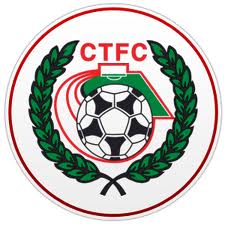 In 1901 the club looked likely to fold and disappear due to the costs involved in running a football team but, after a public meeting, a new club named Camberley & Yorktown was formed by members of the St. Michael's committee thus maintaining a footballing presence in the area. Camberley & Yorktown took the place of St. Michael's in the East & West Surrey League before joining the Aldershot Combination in 1902 followed by the Ascot & District League in 1903 where the club won four titles and finished second three times in the seven years they spent in the league. The club went on to appear in three more Surrey Junior Cup finals, the first of which came in 1908 when Camberley & Yorktown took on Kingston at Woking and were beaten 2-0. The following season also resulted in a defeat in the final this time losing 1-0 to Selhurst Park. The1909-10 season saw victory at last as Camberley & Yorktown defeated Sutton United 2-1 at Kingston. The club moved to the West Surrey League in 1910 and in 1913 made their first appearances in both the F.A. Cup and F.A. Amateur Cup. On September 13th 1913 Camberley & Yorktown played host to Sutton United and won 5-3 in their first F.A. Cup match. The first F.A. Amateur Cup game was disappointing though as Camberley & Yorktown were soundly beaten 7-0 by the Royal Army Medical Corps. However, the club went on to win the league title that season. After World War I Camberley & Yorktown decided to concentrate their efforts on the Aldershot Senior League until 1922 when the club submitted an application to join the Surrey Senior League. This was accepted so Camberley & Yorktown became founder members of the league and remained in it for over 50 years. The club moved into their present ground at Krooner Park in 1923. The ground had been paid for from the winnings of a racehorse named 'Krooner' at Haydock Park in 1920. The 1930’s saw unequalled success at the club as they won the Surrey Senior League title three seasons running between 1930-31 and 1932-33 and appeared in the final of the Surrey Senior Cup in 1936 where they were beaten 3-1 by Wimbledon at Champion Hill, Dulwich.After World War II Camberley & Yorktown dropped the 'Yorktown' part of their name as what had been two separate places when the name was first chosen had since merged to become one town. Krooner Park was not ready for use by the time the league resumed after the war so the club started the season at the London Road Recreation Ground which had been one of the grounds used before the move to Krooner Park. Success was hard to obtain with only a victory in the Surrey Senior Charity Cup in 1952 against Chertsey and a further appearance in the final of the same competition three seasons later to show for their efforts in the fifties and sixties. In 1967 discussions took place between the two senior teams in the town, Camberley Wanderers and Camberley F.C. The two clubs decided that it made sense to merge and on 2nd June 1967 became Camberley Town F.C. The first decent season as Camberley Town came in 1972-73 when third place was achieved in the league and there was an appearance in the League Charity Cup final. They lost 3-2 to Westfield in the final at Weybridge. In their bid to bring a higher grade of football to the town the club joined the Spartan League in 1973 and installed floodlights in 1974. The official opening of the floodlights saw what is believed to be a record home attendance of around 3,500 people watch Camberley draw 1-1 with Malcolm Allison's Crystal Palace team.In 1975 Camberley joined the Athenian League followed by the Isthmian League in 1977. Promotion to Division One of the Isthmian League was achieved in 1979 along with victory in the final of the Surrey Senior Cup where Leatherhead were beaten 4-1 after extra time at Imber Court. However, collapse soon followed and within three seasons Camberley found themselves back in the Athenian League and struggling on and off the pitch. Expansion of the Isthmian League in 1985 gave Camberley a route back into the league which was happily accepted.In 1986 the Club enjoyed their best run in the F.A. Vase reaching the quarter finals where they went out to eventual winners Halesowen Town. The Aldershot Senior Cup was won in 1997 and 1998. 1997-98 also saw Camberley reach the Fourth Qualifying Round of the F.A. Cup equalling their best performance since the 1930's. In the league they missed out on promotion on the final day of the season. In 1998-99 Camberley went one better in the F.A. Cup reaching the First Round Proper for the first time where they were knocked out by Division 3 side Brentford.With the disbanding of the Isthmian League Second Division in 2006 Camberley were placed in the Combined Counties League for the 2006-07 season and have since secured their best run of league placings for many years, and also winning the League Cup in 2008/09, by defeating Worcester Park 3-0 in the Final at Colston Avenue, home of Carshalton Athletic.Current first team manager Dan Turkington took the helm during 2012-13 season. The club finished in second place in the league in 2014 which was their highest finish in any division since 1979. They also got to the final of the Aldershot Senior Cup but lost 4-3 to Alresford Town at Aldershot Town F.C.The club's official website is www.camberleytownfc.co.uk and there's an active Twitter account at: https://twitter.com/CamberleyTownFCPlayer Sponsorship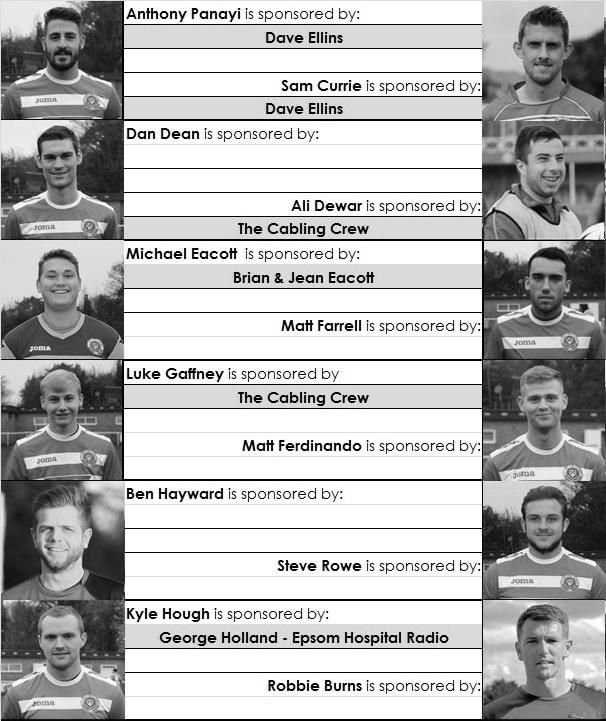 Here is the latest list showing all of the players and Management available for sponsorship. Sponsorship costs just £40 so if you want to help the club, the player and get your name in the programme for the season, let us know before they go!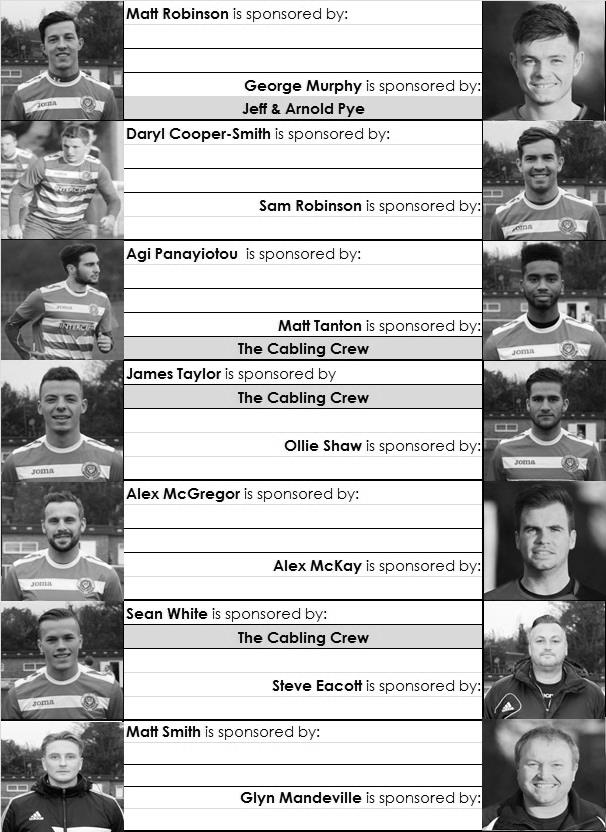 Every Opponent A-ZOver the years we have played many, many different opponents. Exactly how many is a difficult question, as it all depends on your definition. Are Camberley & Yorktown different to Camberley Town, or are Epsom Town different to Epsom F.C. or Epsom & Ewell F.C.?In my analysis I have classed them as the same team, and will work through them all from A to Z. Some we have played many times, whilst others we have met maybe just once or twice. Enjoy!Metropolitan Police: Played 43 - W20 D7 L16 - F70 A74 - PPG - 1.56 - Above Average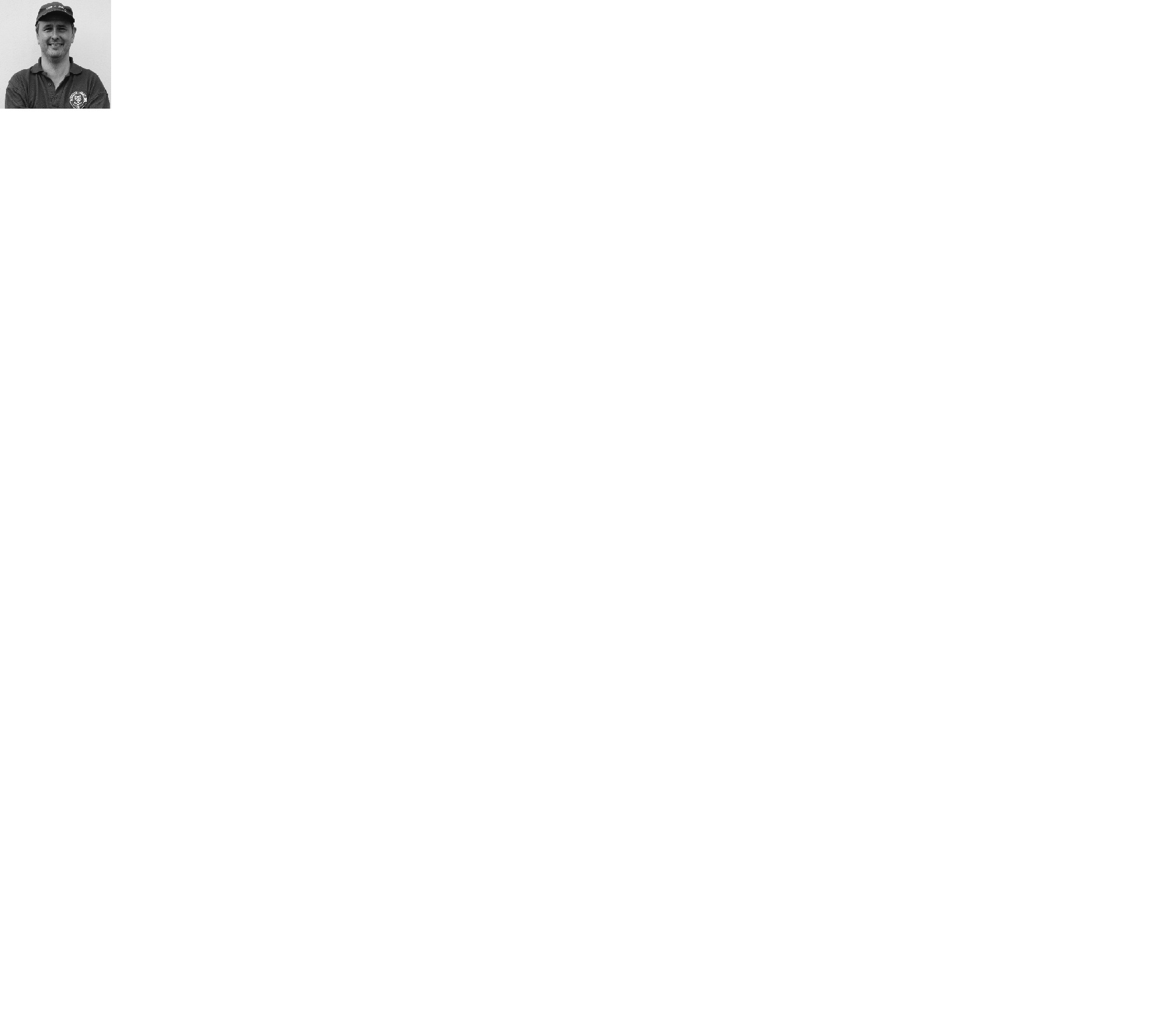 People still find it strange that we should play a team at this level from the Metropolitan Police when every other “works” side has been eliminated from this level of football to my knowledge. Of course, all is not quite as it seems, as when I first started watching Epsom playing against them, they were restricted by the provision that you must be a police officer. Nowadays, this isn’t the case, which might explain why they are now an established Step Three team.As with so many of our opponents, we actually started playing them far earlier than you might have thought. Our first ever meeting was way back on 12th November 1927 in an Amateur Cup tie at West Street. We were a decent outfit back then; two time Surrey Senior League Champions, and about to win the London League, but this did not affect them, and despite not being members of a League and just playing friendlies, they defeated us 3-0! They joined the Spartan League in 1928 and we managed to squeeze past them in our next Amateur Cup meeting in the 1931/32 season when we were good enough to reach the Second Round Proper, but at Imber Court, their home since formation in 1919 they gained revenge the following season by knocking us out of both National Cups; two rounds short of the First Round Proper of the F.A. Cup (1-3) and in the final qualifying round of the Amateur Cup (2-5).Results continued to favour the “Met”. We won a Surrey Charity Shield match in 1933, but were again knocked out of the F.A. Cup after a replay in 1935. They did it again later that same season in the Surrey Senior Cup by four goals to three and it was clear that they were becoming a bogey side, as we were pretty good ourselves in the thirties.Our final pre-war meeting was another Surrey Senior Cup tie on 22nd January 1938 which we won 4-1 at West Street but following the war it was the same old problem as they won another F.A.Cup tie 5-0 at West Street in September of 1946.We finally won another F.A. Cup tie 2-1 at Imber Court in September 1953 and didn’t then meet for five days short of ten years when they won a Surrey Senior Cup tie 3-1 in East Molesey. From that 1963 meeting we “lost touch” as they went through the Metropolitan and then Southern Leagues before arriving in the newly former Isthmian League Division Two for 1977/78. The two teams were at the top of the League throughout the season and we opened our floodlights against them on 24th August 1977, winning 1-0 and drawing the return 1-1 in February 1978. This made all the difference as we won the League title, while the Met Police were runners up.Both teams spent six further seasons in competition as members of the Isthmian League Division One. We won the first six of these matches before losing four of the last six, including two 3-0 defeats in our promotion season of 1983/84. In the process ending our unbeaten home League run at 24 matches in March of 1984.  We came down again to Division One for 1986/87 but they were by then in Division Two South, having been relegated in 1984/85. We did meet in the Surrey Senior Cup though, edging through 2-1 at Imber Court. The following season it was their turn for success as they went up as Champions, only losing two games all season. We handed them their first defeat on the opening day of the season 22nd August 1987 when the weather was so bad that some games in the South East were abandoned! We trailed three times and led for just ten seconds, courtesy of Gary Greenaway’s long range strike in injury time. We then secured a 1-1 draw over there in February, although they did beat us 3-0 in the F.A. Cup, so you could say honours were even!Despite them being at a higher level we knocked them out of the F.A. Cup 2-0 in September 1989 with the main memory being a Neil Robson strike before they knocked us out of the Associate Members Trophy (0-1) and the Surrey Senior Cup (1-2) in January 1997 and October 2000 respectively.Our final four meetings came as members of the Isthmian League Division One South from 2002/03. We defeated them 1-0 on opening day and by the same score at Merland Rise but they won 5-2 at ours the following season although a great strike from youngster Craig Watkins nearly earned us a 2-1 win and we had to settle for a draw with a late equaliser before going down and never meeting since.Since then they have had promotion to Step Three and recently reached the First Round of the F.A. Cup. At their excellent venue that of course these days now has a fourth floodlight pylon, things look well set for the Met.The main stand at Imber Court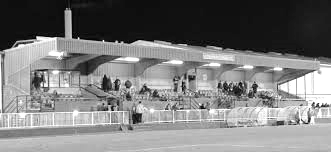 EL Records Premier Challenge CupEL Records Premier Challenge CupEL Records Premier Challenge Cup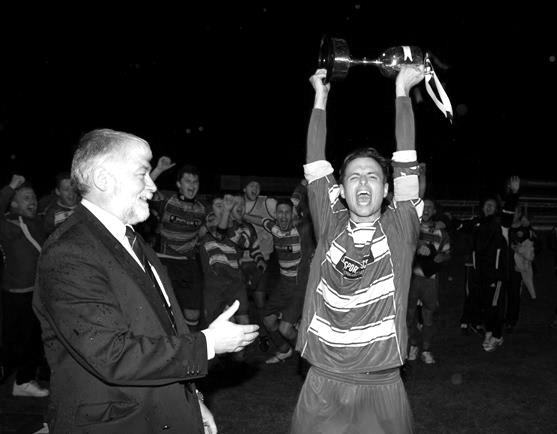 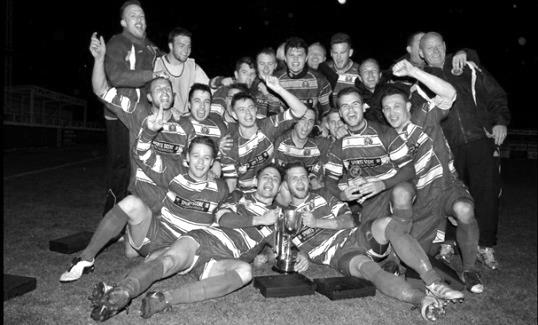 Second RoundSecond RoundSecond RoundAlton Town1-4Farnham TownAshford Town (Mx)5-0CB Hounslow UnitedBadshot Lea10-2DorkingBedfont Sports 1-1+CoveCove won 4-1 on penaltiesCove won 4-1 on penaltiesCove won 4-1 on penaltiesCamberley Town0-0+MoleseyCamberley Town won 3-0 on penaltiesCamberley Town won 3-0 on penaltiesCamberley Town won 3-0 on penaltiesChertsey Town 0-7WindsorCobhamw/o HorleyHorley TownColliers Wood United3-0Bedfont & FelthamEpsom & Ewell2-1KnaphillEpsom Athletic0-5Banstead AthleticEversley & California2-4Ash UnitedFrimley Green1-0+Spelthorne SportsHanworth Villa2-3Guildford CitySheerwater1-6Mole Valley SCRWestfield4-0Farleigh RoversWorcester Park1-0Chessington & Hook UnitedThird RoundThird RoundThird RoundWestfield 10/2CoveBadshot Lea5-0Guildford CityWorcester Park 6-1Banstead AthleticFarnham Town2-0Mole Valley SCRFrimley Green0-5Epsom & EwellWindsor8-1Ash UnitedColliers Wood United3-2Horley TownCamberley Town3-0Ashford Town (Mx) Quarter Finals Quarter Finals Quarter FinalsColliers Wood United25/2Badshot LeaWorcester Park21/3WindsorEpsom & Ewell24/2Camberley TownFarnham Town3/3Westfield / CoveSurrey Senior CupSurrey Senior CupSurrey Senior Cup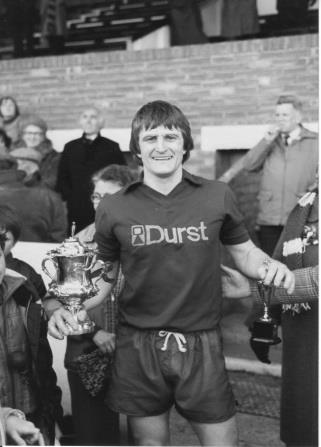 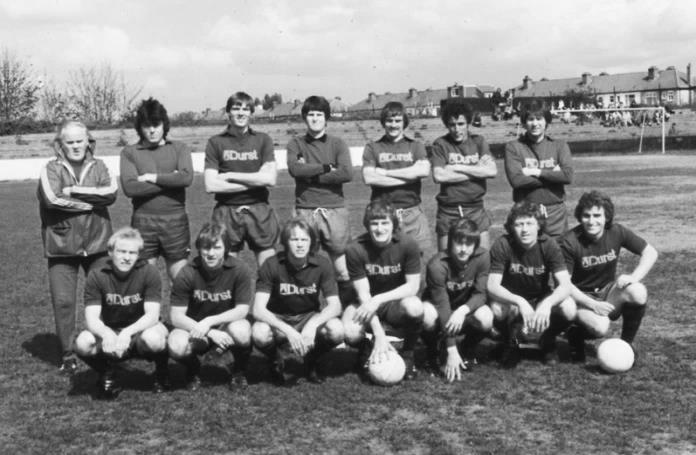 Second RoundSecond RoundSecond RoundLingfield0-1WestfieldRedhill2-1Raynes Park Vale Played at Raynes Park ValePlayed at Raynes Park ValePlayed at Raynes Park ValeAFC Wimbledonw/o ChipsteadChipsteadGodalming Town2-4Mole Valley SCRKnaphill0-3Colliers Wood UnitedMetropolitan Police1-0Walton & HershamEpsom & Ewell1-0Camberley TownLeatherhead2-1Farnham TownMerstham 3-1Beckenham TownMolesey1-0+Egham TownSouth Park 1-4Sutton UnitedWalton Casuals1-2Corinthian CasualsBadshot Lea2-1KingstonianDorking Wanderers9-0Frimley GreenTooting & Mitcham United2-2+Horley TownTooting & Mitcham United won 4-2 on penaltiesTooting & Mitcham United won 4-2 on penaltiesTooting & Mitcham United won 4-2 on penaltiesWoking0-3Ashford Town (Mx)Third RoundThird RoundThird RoundMerstham2-1Sutton UnitedRedhill0-2WestfieldDorking Wanderers3-4Colliers Wood UnitedMolesey3-1Epsom & EwellLeatherhead2-3Ashford Town (Mx)Metropolitan Police3-0ChipsteadTooting & Mitcham United3-1Mole Valley SCRCorinthian Casuals17/2Badshot LeaQuarter FinalsQuarter FinalsQuarter FinalsAshford Town (Mx)17/2WestfieldColliers Wood United18/2MersthamMoleseyVCorinthian Casuals / Badshot LeaMet Police10/2Tooting & Mitcham UnitedF.A. VaseF.A. VaseF.A. Vase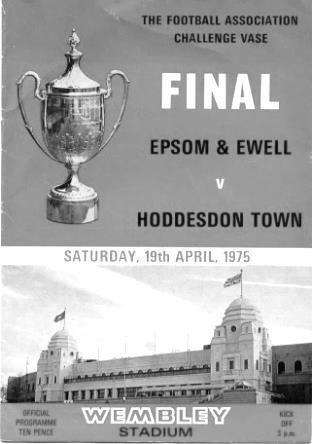 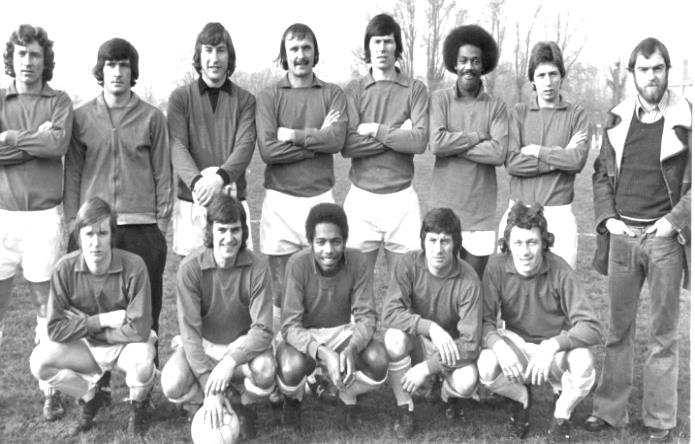 Fourth Round ResultsFourth Round ResultsFourth Round ResultsWalsall Wood1-1+ r 1-4Shaw Lane AquaforceNorth Shields4-1ConsettThurmby Nirvana3-4+Holbeach UnitedChadderton0-5AFC MansfieldWorksop Town0-1+Glossop North EndHeanor Town0-1Dunston UTSTadcaster Albion3-2BroctonBodmin Town0-2Phoenix SportsStanway Rovers1-0Saffron Walden TownAscot United4-2+Colliers Wood UnitedBradford Town3-1Melksham TownAshford United0-5Norwich UnitedGreenwich Borough2-3AFC St AustellFlackwell Heath3-0Hullbridge SportsHighworth Town1-1+ r 2-2+ 4-2 pensTunbridge WellsErith & Belvedere1-0YaxleyFifth Round – 7th FebruaryFifth Round – 7th FebruaryFifth Round – 7th FebruaryBradford TownVHighworth TownWestern LeagueHellenic LeagueAFC St AustellVStanway RoversSouth Western Peninsula League (S6)Eastern Counties LeagueAscot UnitedVNorwich UnitedHellenic LeagueEastern Counties LeagueShaw Lane AquaforceVFlackwell HeathNorthern Counties East League Hellenic LeagueGlossop North EndVDunston UTSNorth West Counties LeagueNorthern LeagueHolbeach UnitedVErith & BelvedereUnited Counties LeagueSouthern Counties East LeagueNorth ShieldsVPhoenix SportsNorthern LeagueSouthern Counties East LeagueAFC MansfieldVTadcaster AlbionNorthern Counties East League Division 1 (S6)Northern Counties East LeagueCCL Premier Division Club Directory ASHFORD TOWN (Mx) Telephone: 01784-245908 - Ground: The Robert Parker Stadium, Short Lane, Stanwell. TW19 7BH - Colours: Tangerine & White Stripes/Black/Tangerine BADSHOT LEA Telephone: 01252-320385 - Ground: Ash United FC, Shawfield Stadium, Youngs Drive, Shawfields Road, Ash, Hampshire. GU12 6RE - Colours: Claret/White/Claret BEDFONT SPORTS Telephone: 0208-831-9067 - Ground: Bedfont Sports Club, Hatton Road, Bedfont, Middx TW14 8JA - Colours: Red & Black Hoops/Black/Red & Black HoopsCAMBERLEY TOWN Telephone: 01276-65392 - Ground: Krooner Park, Wilton Road, Camberley, Surrey. GU15 2QW - Colours: Red & White Stripes/Blue/Red CHERTSEY TOWN Telephone: 01932-561774 - Ground: Alwyns Lane, Chertsey, Surrey. KT16 9DW - Colours: Royal Blue & White Stripes/Royal Blue/Royal Blue COLLIERS WOOD UNITED Telephone: 0208-942 8062 - Ground: Wibbandune Sports Ground, Lincoln Green, Opposite 199-213, Robin Hood Way, Wimbledon. SW20 0AA - Colours: Blue & Black Stripes/Black/Black COVE Telephone: 01252-543615 - Ground: Oak Farm Fields, 7 Squirrel Lane, Cove, Farnborough, Hampshire. GU14 8PB - Colours: Yellow/Black/Yellow EPSOM & EWELL Telephone: 01737-553250 - Ground: Chipstead FC, High Road, Chipstead, Surrey. CR5 3SF - Colours: Royal Blue & White Hoops/Royal Blue/Royal Blue & White Hoops FARNHAM TOWN Telephone: 01252-715305 Ground: Memorial Ground, Babbs Mead, West Street, Farnham, Surrey. GU9 7DY Colours: - Claret & Sky Blue /White/ Claret & Sky BlueFRIMLEY GREEN Telephone: 01252-835089 - Ground: Frimley Green Recreation Ground, Frimley Green Road, Frimley Green, Camberley, Surrey. GU16 6JY - Colours: Blue & White/Blue/Blue GUILDFORD CITY Telephone: 01483-443322 - Ground: The Spectrum, Parkway, Guildford, Surrey. GU1 1UP - Colours: Red & White Stripes/Black/Black HANWORTH VILLA Telephone: 0208-831-9391 - Ground: Rectory Meadows, Park Road, off Hounslow Road, Hanworth, Middlesex. TW13 6PN - Colours: Red & White Stripes/Black/Black HARTLEY WINTNEY Telephone: 01252-843586 - Ground: Memorial Playing Fields, Green Lane, Hartley Wintney, Hants RG27 8DL - Colours: Orange & Black/ Orange /Orange HORLEY TOWN Telephone: 01293-822000 - Ground: The New Defence, Anderson Way, Court Lodge Road, Horley, Surrey. RH6 8SP - Colours: Claret & Sky Blue/Claret/Claret KNAPHILL Telephone: 01483-475150 - Ground: Brookwood Country Park, Redding Way, Lower Guildford Road, Knaphill, Surrey. GU21 2AY - Colours: Red/Black/RedMOLE VALLEY SCR Telephone: 01932-866386 - Ground: Cobham FC, Leg O’Mutton Field, Anvil Lane, Downside Bridge Road, Cobham, Surrey KT11 1AA - Colours: Yellow/Black/Black MOLESEY Telephone: 0208-979-4283 - Ground: 412 Walton Road, West Molesey, Surrey KT8 2JG - Colours: White/Black/Black RAYNES PARK VALE Telephone: 020-8540-8843 - Ground: Prince Georges Playing Field, Grand Drive, Raynes Park, London. SW20 9NB - Colours: Blue/Blue/Red SPELTHORNE SPORTS Telephone: 01932-961055 - Ground: Spelthorne Sports Club, 296 Staines Road, Ashford Common, Ashford, Middx. TW15 1RY - Colours: Light & Dark Blue/Dark Blue/Light Blue WESTFIELD Telephone: 01483-771106 - Ground: Woking Park, Kingfield Road, Woking, Surrey. GU22 9BA - Colours: Yellow/Black/Black WINDSOR Telephone: 01753-860656 - Ground: Stag Meadow, St Leonards Road, Windsor, Berks SL4 3DR - Colours: Red/Red/RedMatch and Ball Sponsorships – 2014/15Match and Ball Sponsorships – 2014/15Match and Ball Sponsorships – 2014/15Match and Ball Sponsorships – 2014/15OpponentDateMatch SponsorBall SponsorRaynes Park Vale05/08/14Club President - Stella LamontClub President - Stella LamontHorley Town25/08/14EEFC Management CommitteeEEFC Management CommitteeCroydon (FAC)30/08/14EEFC Media Officer - Richard LambertEEFC Media Officer - Richard LambertFrimley Green13/09/14Dave Gaffney and friendsDave Gaffney and friendsGuildford City30/09/14The Jarman familyThe Jarman familyMole Valley SCR07/10/14Mark and Carmel MurphyMark and Carmel MurphyBedfont Sports11/10/14Epsom & Ewell F.C. ColtsEpsom & Ewell F.C. ColtsKnaphill (LC)14/10/14Geoff and Steve DykeGeoff and Steve DykeAshford Town (Mx)18/10/14The Building Shop, BookhamThe Building Shop, BookhamChertsey Town28/10/14In Memory of Bob BexleyIn Memory of Bob BexleyMolesey22/11/14The Cabling Crew 0208 -224 4110The Cabling Crew 0208 -224 4110Camberley Town (SSC)02/12/14In memory of Liz and Doug BurnsIn memory of Liz and Doug BurnsSpelthorne Sports16/12/14long serving supporter Paul Merrittlong serving supporter Paul MerrittWindsor03/01/15Ezara BeddoeEzara BeddoeFarnham Town17/01/15In memory of Chris HenryIn memory of Chris HenryCamberley Town07/02/15Former player Marvin HoughFormer player Marvin HoughHartley Wintney21/02/15Camberley Town (LC)24/02/15Hanworth Villa03/03/15Cove07/03/15Badshot Lea21/03/15Westfield24/03/15Colliers Wood United04/04/15Knaphill18/04/15For League, League Cup and Surrey Senior Cup Matches:Match sponsorship - £40.00 Match ball sponsorship - £25.00.Combined Offer of Match and Match Ball sponsorship for £55.00.For F.A. Cup and F.A. Vase  matches:Match sponsorship - £50.00 Match ball sponsorship - £30.00.Combined Offer of Match and Match Ball sponsorship for £65.00.----------------------------------------------------------------------------------------------------------------------------Sponsorship includes Admission, programmes, advertising (if required) and hospitality.If you are interested, just speak to a Committee Member, you know where we are!Alternatively, drop me an email at: richard.c.lambert@gmail.comFor League, League Cup and Surrey Senior Cup Matches:Match sponsorship - £40.00 Match ball sponsorship - £25.00.Combined Offer of Match and Match Ball sponsorship for £55.00.For F.A. Cup and F.A. Vase  matches:Match sponsorship - £50.00 Match ball sponsorship - £30.00.Combined Offer of Match and Match Ball sponsorship for £65.00.----------------------------------------------------------------------------------------------------------------------------Sponsorship includes Admission, programmes, advertising (if required) and hospitality.If you are interested, just speak to a Committee Member, you know where we are!Alternatively, drop me an email at: richard.c.lambert@gmail.comFor League, League Cup and Surrey Senior Cup Matches:Match sponsorship - £40.00 Match ball sponsorship - £25.00.Combined Offer of Match and Match Ball sponsorship for £55.00.For F.A. Cup and F.A. Vase  matches:Match sponsorship - £50.00 Match ball sponsorship - £30.00.Combined Offer of Match and Match Ball sponsorship for £65.00.----------------------------------------------------------------------------------------------------------------------------Sponsorship includes Admission, programmes, advertising (if required) and hospitality.If you are interested, just speak to a Committee Member, you know where we are!Alternatively, drop me an email at: richard.c.lambert@gmail.comFor League, League Cup and Surrey Senior Cup Matches:Match sponsorship - £40.00 Match ball sponsorship - £25.00.Combined Offer of Match and Match Ball sponsorship for £55.00.For F.A. Cup and F.A. Vase  matches:Match sponsorship - £50.00 Match ball sponsorship - £30.00.Combined Offer of Match and Match Ball sponsorship for £65.00.----------------------------------------------------------------------------------------------------------------------------Sponsorship includes Admission, programmes, advertising (if required) and hospitality.If you are interested, just speak to a Committee Member, you know where we are!Alternatively, drop me an email at: richard.c.lambert@gmail.comSalts Super Six PredictorThe Salts Super Six Predictor is live again. The next matches are TODAY and tickets are on sale at today’s game to the left of the gate.The competition is easy to play and you don’t even have to be at the match! To win, you simply need to predict the results of six matches correctly from the three options, fill in the form and make sure it is back with one of our distributors before the deadline on the ticket. The latest fixtures are shown here. Last week we had TEN entrants with five winning results so it surely won’t be long…If you are a club regular, you just need to place your name on the sheet, although if you aren’t, then we’ll need a contact number from you too. We will announce any winners on the website within three working days, so don’t worry, we won’t miss you! The prize pot is currently £195 but will continue to go up, if unclaimed, by the cost of 50% of all the sold tickets. In other words, if we sell 100 tickets at £2 before the deadline, and the pot isn’t won, then the next prize would be £295! You’ll always know the size of the pot before you enter. Please note that if there is more than one winner, the prize pot would be shared between the winners. All you need to do now is have a go, as many times as you like!Good luck!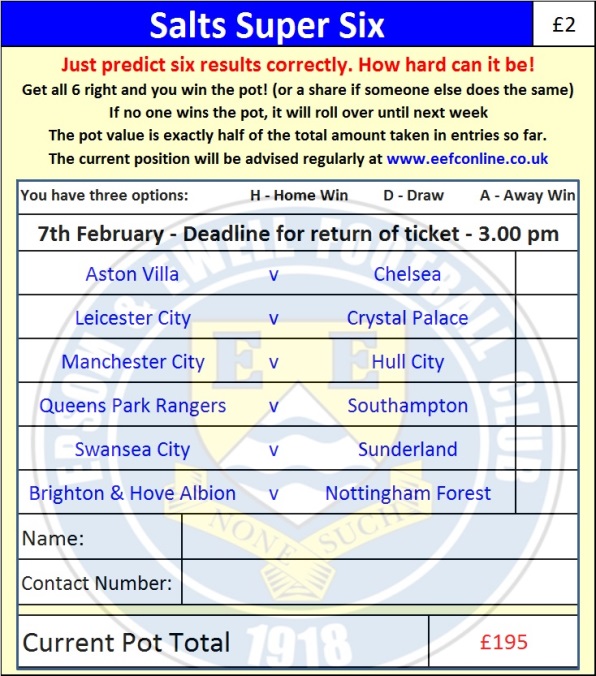 Combined Counties League – Premier Division Combined Counties League – Premier Division Combined Counties League – Premier Division Combined Counties League – Premier Division Saturday, 7th February 2015 - Kick-off 3.00 p.m.Saturday, 7th February 2015 - Kick-off 3.00 p.m.Saturday, 7th February 2015 - Kick-off 3.00 p.m.Saturday, 7th February 2015 - Kick-off 3.00 p.m.Epsom and Ewell(Royal Blue & White hoops)VVCamberley Town(Red and White Stripes)NUMBERSNUMBERSMichael EacottCraig BradshawJames TaylorMatthew HumphreySteve RoweCarl GarstangAnthony PanayiNick SowdenGeorge MurphyDoug FordDan DeanDaniel JewellMatt FerdinandoFreddie KelseyMatt FarrellMatthew BunyanKyle HoughEmmanuel QuarshieAlex McGregorPerry ColesMatt RobinsonJamie Hoppitt ©Daryl Cooper-SmithDave HillAlex McKaySam SlaterSam RobinsonJon BurchMatt TantonDean GreenwoodSavva ‘Agi’  PanayiotouMarcus CousinsSam CurrieBrad SmithAli DewarRobbie BurnsBen HaywardGlyn MandevilleMANAGERMANAGERDan TurkingtonMatt SmithASSISTANT ASSISTANT Steve Eacott / Alex McKayCOACHESCOACHESDean Greenwood, Sam RafiqueKen JonesPHYSIOPHYSIOREFEREE: D.Hayes (East Sheen)REFEREE: D.Hayes (East Sheen)REFEREE: D.Hayes (East Sheen)REFEREE: D.Hayes (East Sheen)ASSISTANTS: J.Lidbetter (Surbiton), M.Stevens (Morden)ASSISTANTS: J.Lidbetter (Surbiton), M.Stevens (Morden)ASSISTANTS: J.Lidbetter (Surbiton), M.Stevens (Morden)ASSISTANTS: J.Lidbetter (Surbiton), M.Stevens (Morden)Today’s Match and Match Ball are sponsored by former player Marvin Hough, father of KyleToday’s Match and Match Ball are sponsored by former player Marvin Hough, father of KyleToday’s Match and Match Ball are sponsored by former player Marvin Hough, father of KyleToday’s Match and Match Ball are sponsored by former player Marvin Hough, father of KyleOUR NEXT VISITORS TO HIGH ROAD Hartley Wintney Saturday 21st February 2015 - Kick-off 3.00 p.m. Combined Counties League – Premier DivisionOUR NEXT VISITORS TO HIGH ROAD Hartley Wintney Saturday 21st February 2015 - Kick-off 3.00 p.m. Combined Counties League – Premier DivisionOUR NEXT VISITORS TO HIGH ROAD Hartley Wintney Saturday 21st February 2015 - Kick-off 3.00 p.m. Combined Counties League – Premier DivisionOUR NEXT VISITORS TO HIGH ROAD Hartley Wintney Saturday 21st February 2015 - Kick-off 3.00 p.m. Combined Counties League – Premier Division